Манжеты армированные ГОСТ 8752-79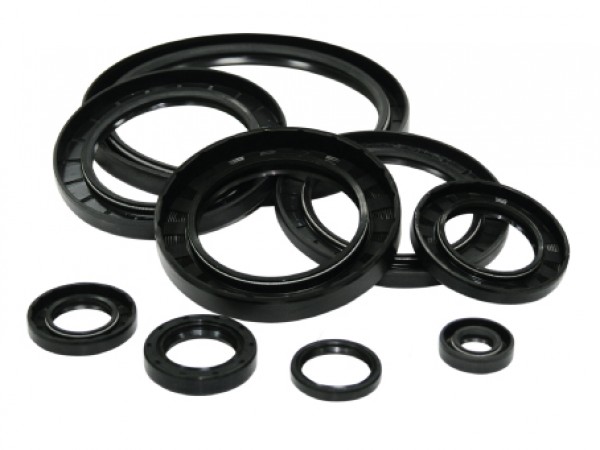 Предназначены для предотвращения вытекания уплотняемой среды, и защиты от проникания пыли. Манжеты резиновые армированные с пружиной для уплотнения валов, работающие в минеральных маслах, воде, дизельном топливе при избыточном давлении до 0,05 МПа скорости до 20 м/с и t от -60°С до +250°С в зависимости от группы резины.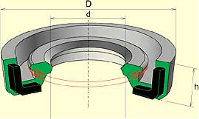 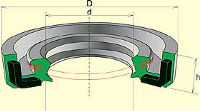         1й -  тип без пыльника                                    2й тип - без пыльникаИзготавливаются в 2-х исполнениях:1. с механически обработанной кромкой2. с формованной кромкойПример 1.2-25х42-1 ГОСТ 8752-79, где  1.2 - тип манжеты (однокромочная без пыльника с формованной кромкой)  25 - диаметр вала (мм)  42 - наружный диаметр (мм).Гарантийный срок хранения - 3 года с момента изготовления.Манжеты из полиуретана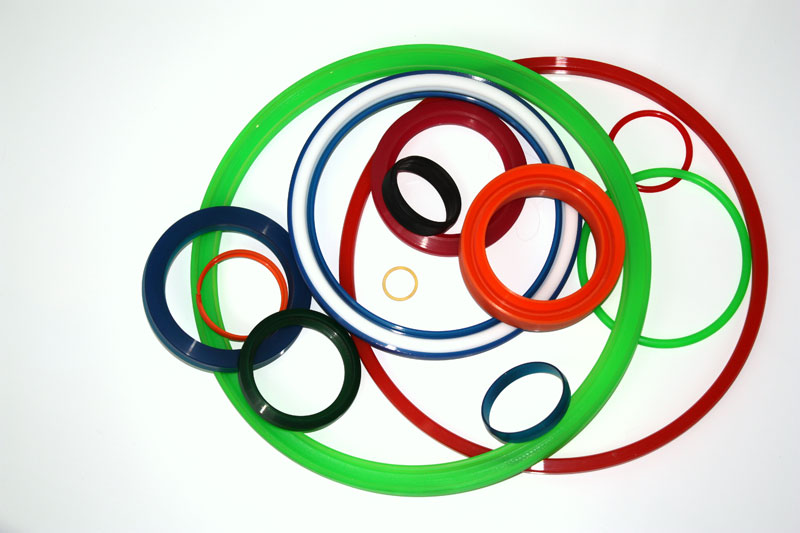 Манжеты из полиуретана, как и фторсиликоновые каучуки применяются в системах пневмоцилидров и гидроцилиндров, по своим параметрам они превосходят манжеты из резины. Химическая инертность и износостойкость полиуретана позволяет использовать его в уплотнительных манжетах не только в пневматических и гидравлических системах, но и в насосах, которые перекачивают радиоактивные и агрессивные жидкости.Так же манжеты  используются не только в качестве соединителя отдельных труб в магистраль, но и для «опрессовки», т.е. для проведения гидростатических испытаний. Поэтому манжеты для труб преимущественно используются для канализационных стальных и чугунных труб в коммунальном секторе.Главная особенность изделий из полиуретана---долговечность и износостойкость.Возможно применение в любой из отрасли промышленности. Поставляем различных размеров по ГОСТ и нестандартных размеров любой сложности.Тип эластомераГруппа резиныМарка резиновых смесейТемпература испытания, °CТемпература испытания, °CТемпература испытания, °CТип эластомераГруппа резиныМарка резиновых смесейОтрицательная температура в воздухеПоложительная температураПоложительная температураТип эластомераГруппа резиныМарка резиновых смесейили в стандартной жидкости, °СВ воздухеВ стандартной жидкостиБутадиен-нитрильный каучук17-ИРП-1068-45±2+100±3-100±3Бутадиен-нитрильный каучук24004-30±2+100±3-100±3Бутадиен-нитрильный каучук37-B-14-1-60±2+100±3-100±3Фтор-каучук СКФ-324ИРП-1314-1-45±2+150±3+150±3Фтор-каучук СКФ-265ИРП-1287-20 ±2+200 ±3+175 ±3Силиконовый каучук6ИРП-1401-55 ±2+200 ±3+150 ±3